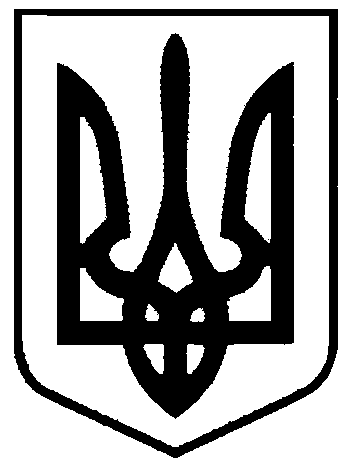 СВАТІВСЬКА МІСЬКА РАДАВИКОНАВЧИЙ КОМІТЕТРІШЕННЯ від  26 листопада 2019 р.      	       м. Сватове                               № 100Про включення квартири до числа  службових житлових приміщеньЗ метою забезпечення спеціалістів  галузі охорони здоров’я,  керуючись ст. 118 ЖК України, ст. 30 Закону України «Про місцеве самоврядування в Україні» Виконавчий комітет Сватівської міської радиВИРІШИВ:Включити до числа службових житлових приміщень двокімнатну квартиру  за адресою: Сватівський район, с-ще Сосновий, 19/1, загальною площею 52,3 кв.м., що перебуває у власності Сватівської міської ради Внести квартиру за адресою: Сватівський район, с-ще Сосновий, 19/1 до журналу обліку службових житлових приміщень на території Сватівської міської ради.Контроль за виконанням даного рішення покласти на першого заступника Сватівського міського голови   Людмилу ЖАДАНОВУ.Сватівський міський голова                                   Євген РИБАЛКО